Obrazac 1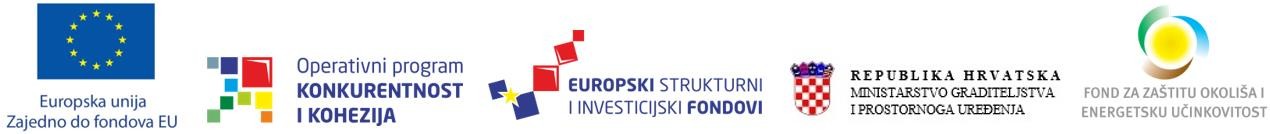 PONUDBENI LISTRok valjanosti ponude: 60 dana od dana isteka roka za dostavu ponudaDatum:_______________________		M.P.	    		________________________________________	(potpis ovlaštene osobe)NAZIV I SJEDIŠTE NARUČITELJAPREDMET NABAVEPODACI O PONUDITELJUPODACI O PONUDITELJUNaziv ponuditeljaAdresa ponuditeljaOIB ili nacionalni identifikacijski broj prema zemlji sjedišta gospodarskog subjekta, ako je primjenjivoBroj računaPonuditelj je u sustavu PDV-a (zaokružiti)DA                                                               NEAdresa za dostavu pošteAdresa e- pošteKontakt osoba ponuditeljaBroj telefonaBroj faksaCIJENA PONUDECIJENA PONUDECijena ponude bez PDV-aIznos PDV-aCijena ponude sa PDV-om